проект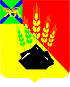 ДУМАМИХАЙЛОВСКОГО МУНИЦИПАЛЬНОГОРАЙОНА  Р Е Ш Е Н И Е с. Михайловка__________№ _________Об утверждении Положения об обеспечениималоимущих граждан жилыми помещениями,нуждающихся в улучшении жилищных условийпо договору социального найма на территорииМихайловского муниципального районаВ соответствии с Жилищным кодексом Российской Федерации, с п. 3 ч. 1 ст. 15 Федерального закона Российской Федерации от 06.10.2003 № 131-ФЗ «Об общих принципах организации местного самоуправления в Российской Федерации», Законом Приморского края от 11.11.2005 г. № 297 – КЗ «О порядке ведения органами местного самоуправления городских (сельских) поселений и городских округов Приморского края учета граждан в качестве нуждающихся в жилых помещениях, предоставляемых по договорам социального найма», Законом Приморского края от 15.05.2006 г. № 360 – КЗ «О порядке признания органами местного самоуправления Приморского края граждан малоимущими в целях предоставления им жилых помещений по договорам социального найма», на основании Устава Михайловского муниципального района, Дума Михайловского муниципального района РЕШИЛА:1. Утвердить Положение об обеспечении малоимущих граждан жилыми помещениями, нуждающихся в улучшении жилищных условий по договору социального найма на территории Михайловского муниципального района. (Приложение № 1).2. Направить настоящее решение главе администрации Михайловского муниципального района для подписания и опубликования.3. Решение вступает в силу с момента его опубликования и распространяет действие на возникшее правоотношение 1 января 2015 года.Председатель Думы Михайловского муниципального района		       	                 В.В. Ломовцев